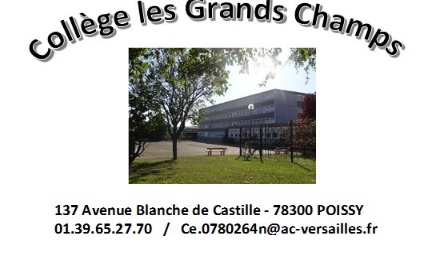 RENTREE 2021/2022    		Réunions Parents Pour les 6ème Jeudi 09/09/21 à 18h00 (présence souhaitée)     Pour les 3ème  Mardi  21/09/2021 à 18h00 ATTENTION CE CALENDRIER PEUT ETRE MODIFIE EN FONCTION DES CONDITIONS SANITAIRESCLASSEDATEHEURE DE RENTREEToutes les 6èmeJeudi  02 septembre 2021Accueil parents de 9h00 à 9h30De 9h00 à 12h00Avec demi-pension
à 14h00 à 16h00Toutes les 5èmeJeudi 02 septembre 2021Accueil parents de 14h00 à 14h30De 14h00 à 16h00Toutes les 4èmeVendredi 03 septembre 2021Accueil parents de 9h00 à 9h30De 9h00 à 12h00Toutes les 3ème   Vendredi 03 septembre 2021Accueil parents de 10h00 à 10h30De 14h00 à 16h00  REPRISE DE LA DEMI-PENSION    Le jeudi  02 septembre pour les 6èmeLe lundi 06 septembre 2020 pour tous     Lundi 06 septembre     
     REPRISE DES COURS                    pour tous les élèves      